Spring 2020 – Assessment and moderation newsletter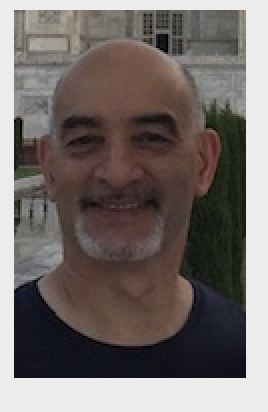 Welcome back to a new decade in the 21st century. There are changes afoot – and I don’t mean Brexit!All potential moderators have taken the standardization exercises to become moderators this year. From what we have summised, we believe that we have twelve moderators for both Key stage 1 and 2.A big thank you to all academies who have agreed to be moderated by Slough.Important dates this termMonday 17 February – pupil registration and access arrangements application forms (early opening, compensatory marks for spelling, additional time and timetable variations) open in the Primary Assessment GatewayFriday 13 March – deadline for schools to complete pupil registration and to submit applications for early opening and compensatory marks for spellingMonday 23 March – MTC ‘try it out’ area opensMonday 27 April – deadline for schools to submit applications for additional timeNCA tools website has been replaced by Primary Assessment Gateway
The Primary Assessment Gateway opened in October. This is the new online portal for activities relating to 2019/20 national curriculum assessments. Please be aware that you should be considering your access arrangements.
In addition, schools can use the Primary Assessment Gateway to: place test orders submit holiday dates to help inform deliveries of test materials register pupils for the KS2 tests apply for KS2 access arrangements and special considerationdownload additional phonics and KS1 materials submit phonics, KS1 and KS2 headteacher’s declaration forms  submit KS2 TA data view KS2 results and marked test scripts, and apply for reviews view TA standardisation materialsKey stage 1 and 2 moderation handbooksThe moderation handbooks have been update to reflect any changes this year. They will be available on ‘The Link’ website after half termExemplification materials this year Key stage 1 and 2K1 and 2 exemplification materials were updated last year so there are no current revisions taking place at the moment. – Take a look at the pre key stage and science exemplification as reporting is required for both.SATS 2020There have been changes to SATs this yearKey stage 1 (KS1) and KS2 test packs will include 5 or 10 test papers. Please make sure you have enough packs to cover the number of pupils you have in your school. You may need extra because of new pupils attending the school,  the need for extras should you need for readers, scribes and transcription. KS2 stationery packs and attendance registers will not be with the papers and not in a separate pack.At key stage 1 you can download extra papers from the Primary Assessment Gateway.Some of you may be asked to take part in the science test which can be taken up until 19th June.The STA are well aware that last year Parcelforce sometimes came a bit early to collect papers. You do not have to give the documents  to them until the paper is finished and you have every right to tell them to return when you have completed and packed the tests. You do not send papers until timetable variation pupils have taken their tests , as a result you can ask Parcelforce to return the following week when they are completed.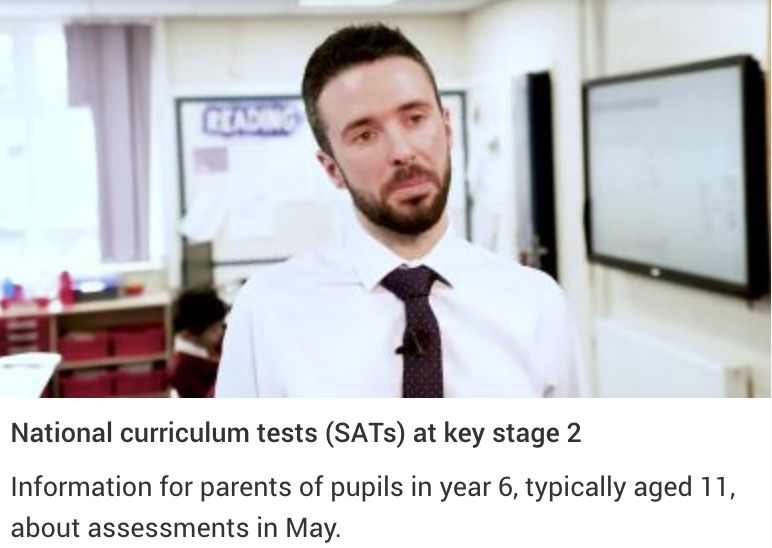 There are videos available to support schools with testing from the STA.https://www.sta-videos.co.uk/They include the multiplication tables check as well as the administration tests for KS1 and 2. Over time they will also be available on YouTube.There will also be a video on how to pack the test papers to be sent to be marked. It is different this year as the attendance sheets go with each paper.Multiplication tables check (MTC) updateThe STA have considered allowing teachers a ‘try it out’ area but unfortunately this is not possible for 2020. Teachers should watch the guidance videos on GOV.UK and can observe their pupils using the ‘try it out’ area if they wish to see how it works. The STA do not encourage teachers to use a pupil’s PIN to access the check.There have been improvements for 2020 as a result of the usability study and feedback from pupils and teachers on the 2019 MTC pilot:restructured home page with clearer section headings (in order of actions) and link to guidancepupil status page to display a summary of the school’s administration progressability for schools to add   ‘input assistant’ as an access arrangement after the check, as well as beforebroadcast messages with service updates,Local authorities will not have access to MTC results for their schools until they are published on Analyse School Performance. A statistical publication detailing local authority and national MTC results will be available at www.gov.uk/government/statistics/announcements/multiplication-tables-check-2020.The MTC will not be part of the LA’s monitoring procedures when both Key stage 1 and 2 tests and checks take place this year.Cross moderation opportunitiesPlease book through Eventbrite on ‘TheLink’ website.https://thelink.slough.gov.uk/overview/thelink-website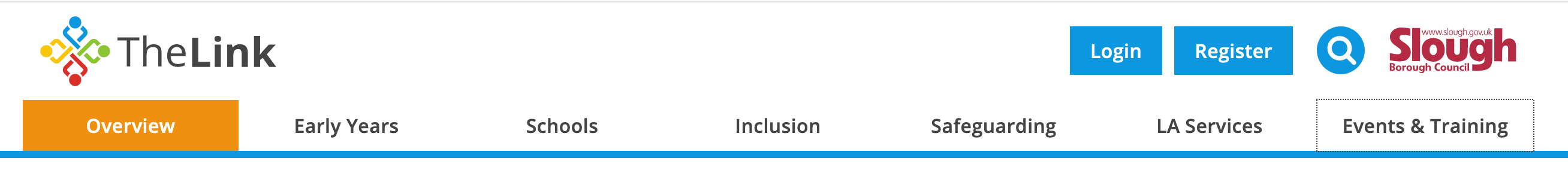 After half term, go to the title ‘Events and training’ on the front page. Go to the ‘Events and training’ page and use the filters to identify which events you wish to attend.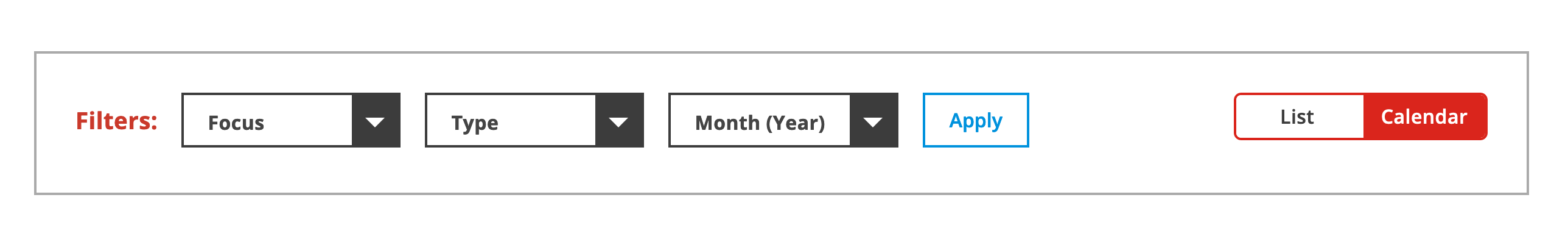 These opportunities are only available for schools that have informed the STA and LA they wish to be moderated by Slough.Key stage 1Key Stage 2FocusDateTime VenueWriting03/03/20204 – 5.30Cippenham Infant SchoolMathematics23/03/20204 – 5.30Cippenham Infant SchoolReading28/04/20204 – 5.30Cippenham Infant SchoolFocusDateTime VenueThe statement, ‘write effectively for a range of purposes and audiences, selecting language that shows good awareness of the reader.’01/04/20204 – 5.30Khalsa Primary SchoolThe statement, ‘write effectively for a range of purposes and audiences, selecting the appropriate form and drawing independently on what they have read as models for their own writing.’23/03/20204 – 5.30Khalsa Primary School